Самая главная ценность у каждого человека - это здоровье, поэтому в нашем детском саду большое внимание уделяется воспитанию здорового ребенка.  В начале декабря в 1 смешанной группе (воспитатель Ушакова Н.П.) прошло развлечение «Путешествие в страну Здоровья». Закрепляли знания о культурно-гигиенических навыках, отгадывали загадки, учили Зайчика правильно мыть руки, умываться, чистить зубы, пользоваться полотенцем и расческой. Рассказали ему о полезной и вредной пище. В конце праздника доктор угостил детей и Зайчика яблоками и пожелал : Каждый должен твердо знатьЗдоровье надо сохранятьНужно правильно питатьсяНужно спортом заниматьсяРуки мыть перед едойЗубы чистить, закалятьсяИ всегда дружить с водой.И тогда все люди в миреДолго-долго будут жить.И запомнить, что здоровьеВ магазине не купить!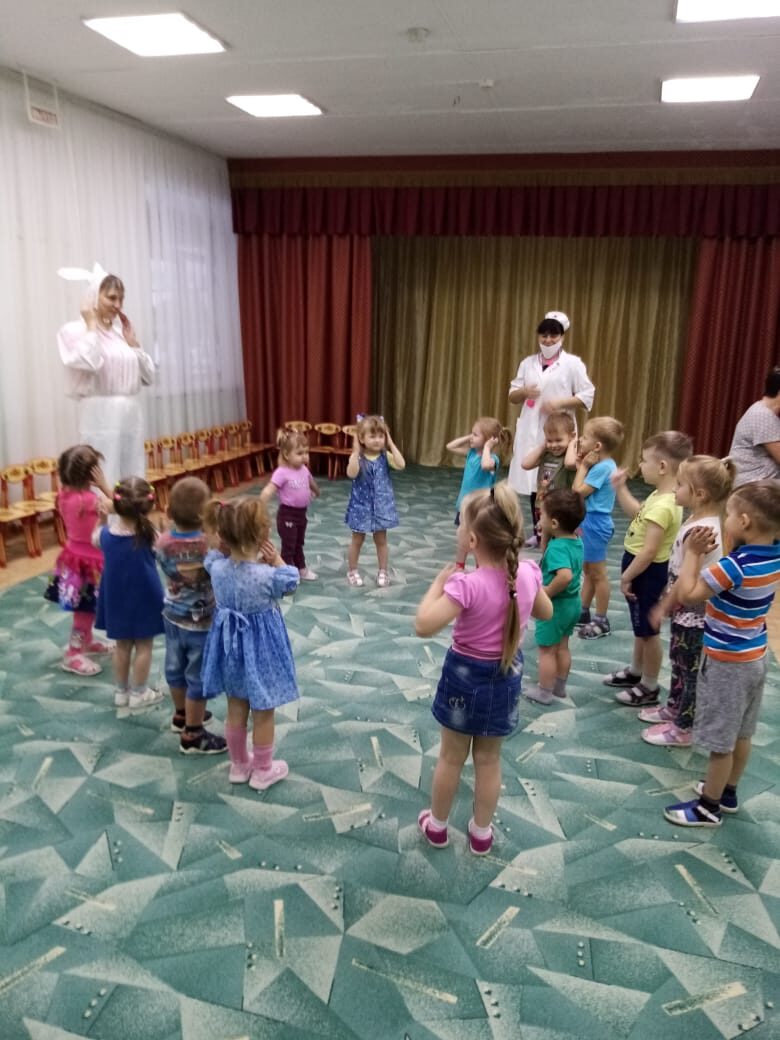 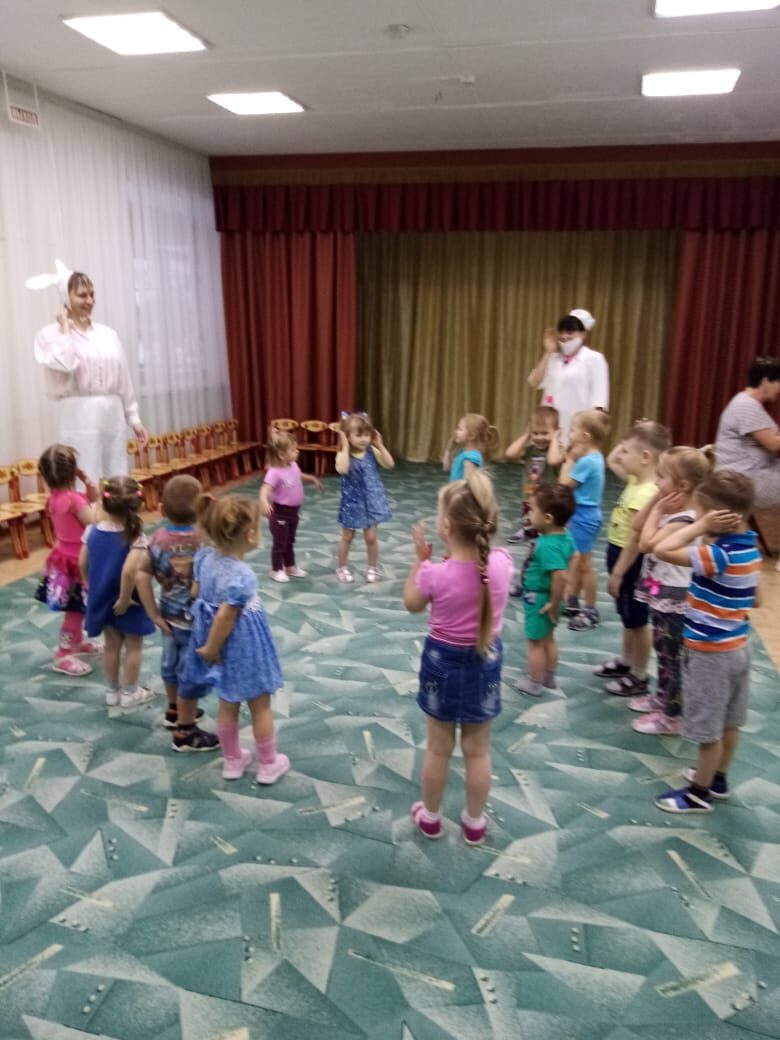 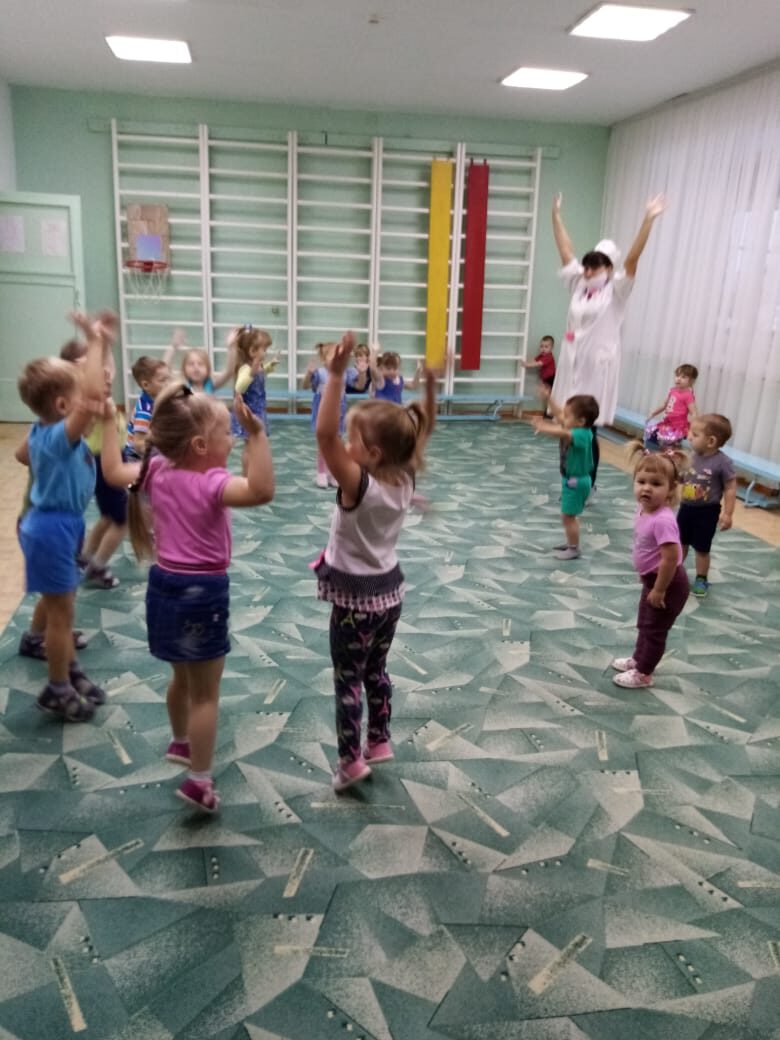 